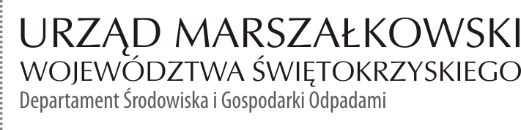 Znak: ŚO-III.272.2.2020					        Kielce, 05 października 2020Protokół z przeprowadzonego postępowaniaw sprawie Zaproszenia do składania ofert na usługę p.n. Opracowanie 
graficzne i druk materiałów szkoleniowych pt.: „Nie rób świata na szaro - Niezbędnik antysmogowy” z Konferencji pn.: „Jak skutecznie wdrażać realizację Programu ochrony powietrza dla województwa świętokrzyskiego i uchwałę antysmogową” 
oraz plakatu ekologicznego pt.: „Nie rób świata na szaro”W celu realizacji usługi, której przedmiotem jest Opracowanie graficzne i druk materiałów szkoleniowych pt.: „Nie rób świata na szaro - Niezbędnik antysmogowy” 
z Konferencji pn.: „Jak skutecznie wdrażać realizację Programu ochrony powietrza dla województwa świętokrzyskiego i uchwałę antysmogową” oraz plakatu ekologicznego pt.: „Nie rób świata na szaro”, zastosowano procedurę rozeznania rynku. Wartość szacunkową zamówienia skalkulowano na kwotę  28 500,00 zł. brutto.W dniu 24.09.2020 r. zamieszczono na stronie biuletynu informacji publicznej zapytanie ofertowe, które stanowi integralną część niniejszej dokumentacji.W terminie do dnia 30.09.2020 r. do godz. 15:30 przedstawiono poniższe oferty:W wyniku oceny formalnej wymogi spełniły wszystkie oferty.






Oferty spełniające wymagania formalne podlegały ocenie według tabeli:
Wybrano Wykonawcę:Przedsiębiorstwo „Oficyna Poligraficzna APLA s.j. W.Grochulski, W.Skuza, Z.Czarniecki, 25-342 Kielce, ul.Sandomierska 89Uzasadnienie wyboru oferty najkorzystniejszej:Wyboru najkorzystniejszej oferty dokonano na podstawie wyniku punktowego, jedynym kryterium wyboru oferty była cena. Wybrano ofertę z największą liczbą punktów.				           				……………………………….								            (podpis i pieczątka)									Zatwierdzam								……………………………….	            (data i podpis Dyrektora)L.p.Nazwa wykonawcy i adresCena  (brutto)
[zł]1„Oficyna Poligraficzna APLA s.j. W.Grochulski, W.Skuza, Z.Czarniecki25-342 Kielce, ul.Sandomierska 8923 493,002Simply Creative Sp. Z o.o.25-611 Kielce, ul. R.Mielczarskiego 121/21325 640,58L.p.Nazwa wykonawcy, który złożył ofertęCena  (brutto) [zł]Liczba punktów
za cenę(C)Wynik punktowy
(W)1„Oficyna Poligraficzna APLA s.j. W.Grochulski, W.Skuza, Z.Czarniecki25-342 Kielce, ul.Sandomierska 8923 493,00100,00100,002Simply Creative Sp. Z o.o.25-611 Kielce, ul. R.Mielczarskiego 121/21325 640,5891,6291,62